Angling Trust Equality Monitoring FormPlease a cross in the relevant boxes below to enable the Angling Trust to monitor the Equality Policy.  Monitoring is recommended by the codes of practice for the elimination of discrimination on the grounds of age, gender, race or disability.  The Angling Trust will analyse the information for statistical purposes only.AgePlease indicate your age:GenderPlease indicate if you are:Male  	Female  	Other  	Prefer not to say  Ethnic backgroundPlease choose one category from A to E and then please mark X in the appropriate box to indicate your ethnic backgroundA White		    B Mixed			    C Asian or Asian BritishD Black or Black British			 	E Chinese or Other Ethnic GroupDisabilityPlease mark X if you consider yourself to have a disability	If you have ticked the box above please mark X in all the boxes that apply to you: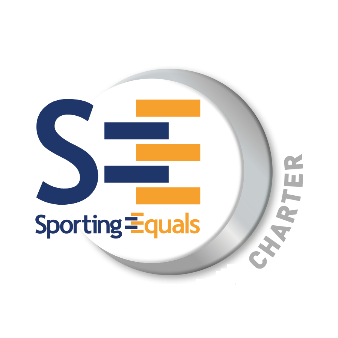 18 to 30 years 51 to 6031 to 4061 to 7041 to 50Over 70 yearsEnglish            White & black CaribbeanIndianIrish           White & black AfricanPakistaniScottish           White & AsianBangladeshiWelsh            OtherOtherOtherCaribbean ChineseAfricanOtherOtherHearingMobilityLearningPhysicalVisualMultipleOtherPrefer not to say